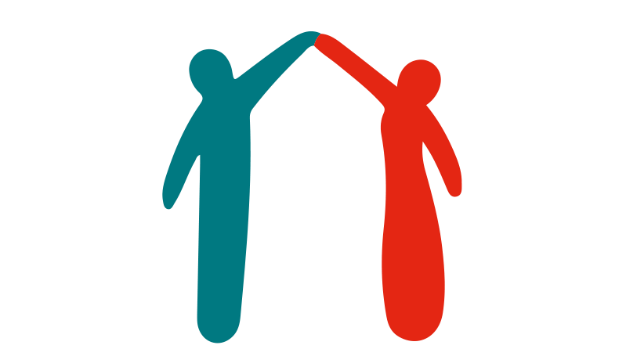 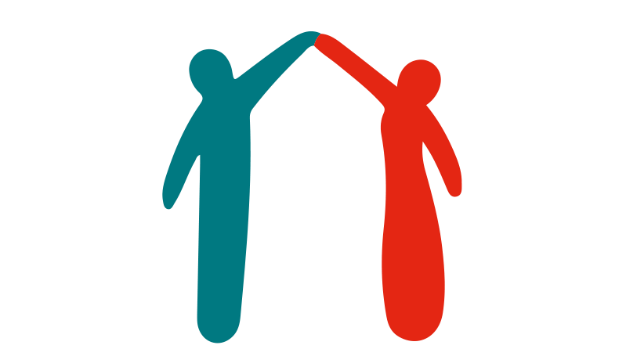 THE SWANSEA SANCTUARY AWARD 2017Organisations are asked to submit a written application with evidence demonstrating that the organisation addresses the three core values. Please demonstrate how your organisation has addressed these three core values beyond its previous normal day-to-day running.Evidence can be collected through self-evaluation and through consulting with sanctuary seekers. Nominations should be no longer than 4 pages, including supporting evidence. Only photos can be submitted in addition to these 4 pages.Please be aware that Swansea City of Sanctuary may use any information you supply for publicity / presentations.  If you include quotes / photographs, please confirm that this is acceptable to persons concerned.The nomination will be judged by a small judging panel. The judging panel may request a visit to the nominated organisation during the appraisal. The Awards will be made at the 2nd Wales Cities of Sanctuary Celebration on Wednesday 29th March 2017. Completed application forms should be sent to Rebecca Scott by Friday 10th February via email: rebecca@dpia.org.uk or via post: Rebecca Scott, Swansea City of Sanctuary, Voluntary Action Centre, 7 Walter Road, Swansea, SA1 5NF. Organisation Name: _____________________________________________________ Name of Contact Person: _________________________________________________Email Address: __________________________________________________________Telephone Number: ______________________________________________________

Is your organisation a pledged supporter of Swansea City of Sanctuary? YES/ NO (delete as appropriate)
If you have attached additional photos, please confirm you have obtained permission from those photographed to share these. YES/NO (delete as appropriate)Please provide details of any accompanying photos and a signature to confirm permission from those photographed has been obtained:

Photos:


Signature to confirm permission for photo sharing has been obtained: _________________________________________________________________Date application submitted: ___________________________________
LEARN
1. Please give us examples of how your organisation has learnt about what it means to be seeking sanctuary. (e.g. hosting an awareness-raising session by Swansea City of Sanctuary, attending a Swansea City of Sanctuary event)EMBED
 2. Since learning about what it means to seek sanctuary, what positive action has your organisation undertaken to make welcome and inclusion for those seeking sanctuary a key part of your activities? (e.g. hosting events, involving those seeking sanctuary in your activities, altering your constitution to be more inclusive)SHARE
3. How have you let others know about the positive contribution refugees make to our society? Please explain how you have you shared this vision with others. (e.g. regular media articles, social media, newsletters, events)